Rezumatul Studiului 10 - El va face ceva de neînchipuitTratament denigrant. Isaia 50:4-10.Tratamentul denigrant suferit de ambasadorii lui David a declanşat un război între Israel şi Amon (2 Samuel 10).Cu toate acestea, cea mai puternică persoană care a trăit vreodată pe acest pământ a suportat batjocura şi dispreţul fără să se apere sau să se enerveze (Matei 26:67-68).Atârnat pe o cruce, Isus nu a vrut să coboare de pe ea pentru a opri batjocura şi jignirile (Matei 27:38-44). De ce?De la înălţare la cruce şi de la cruce la înălţare. Isaia 52:13-53:12.Textul începe cu înălţarea robului, continuă cu umilinţa şi moartea şi încheie din nou cu înălţarea acestuia.Acest parcurs în formă de vale este acelaşi cu cel prezentat pe Pavel pentru a descrie înălţarea – umilirea – înălţarea lui Hristos în Filipeni 2:5-11.Robul suferind:Suferinţa celui nevinovat. Isaia 52:13-53:2.La fel ca Iov, acest Rob (Isus) suferă fără cusur. Ce a cauzat suferinţa acestora şi a multor alţi nevinovaţi? Răspunsul rămâne în aer.Apoi vine întrebarea crucială:Cine este dispus să creadă ceea ce se vesteşte?Oricine crede va experimenta puterea mântuitoare a lui Dumnezeu. Acelaşi braţ care a izbăvit pe Israel din Egipt îl va izbăvi pe cel care crede de la moarte. Tu crezi?A suferit pentru mine. Isaia 53:3-9.Dumnezeu ne-a dăruit un Copil, un Prinţ al păcii (Isaia 9: 6). Cu toate acestea, a existat un război împotriva Lui. Fără niciun motiv, L-au adus la judecată, L-au condamnat ca pe un criminal (deşi El nu a păcătuit niciodată) şi L-au maltratat (Isaia 53: 7-9).Cine a fost duşmanul tău? Cine I-a făcut asta? Răspunsul este dureros de clar: NOI TOŢI (Isaia 53: 6).Din cauza iubirii lui Dumnezeu, Mesia al Lui a ales să sufere. El a ales să sufere pentru a atinge inaccesibilul; iar de neatins suntem noi!Păcatul, moartea şi învierea. Isaia 53:10-12.Isus, „Mielul lui Dumnezeu” (Ioan 1:29), s-a oferit voluntar să ispăşească păcatul nostru. El a murit astfel încât să nu trebuiască să suferim moartea veşnică.În învierea Lui, învierea noastră este asigurată. Noi suntem „descendenţa”, „rodul suferinţei sufletului său”. Credeţi acest mesaj şi că sacrificiul suprem al lui Isus a meritat? El va fi mulţumit când ne va vedea intrând pe porţile Noului Ierusalim.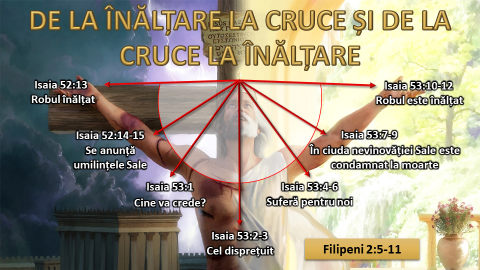 